108年10月16日標準檢驗局參加「2019 Energy Taiwan 台灣國際智慧能源週」活動照片時間：108年10月16日地點：臺北南港展覽館1館名稱：2019 Energy Taiwan 台灣國際智慧能源週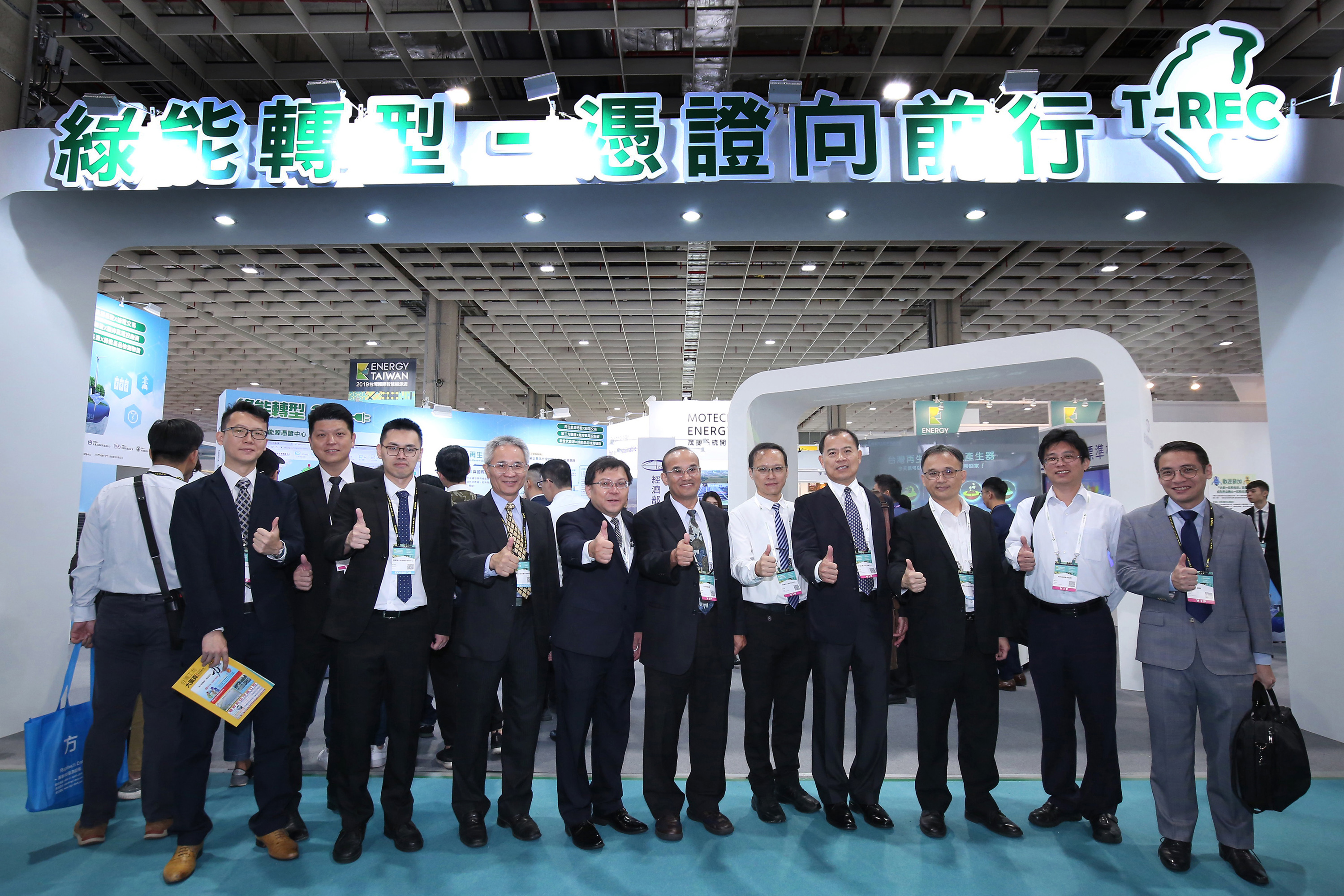 ▲經濟部標準檢驗局連局長錦漳(右6)與參展工作人員合影。